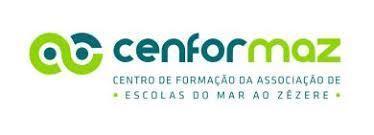 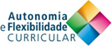 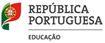 Ano letivo: 2021/2022CENFORMAZREGISTO de Domínios de Educação para a Cidadania a trabalhar em cada nível e ciclo de educação e ensinoNota – Deve-se assinalar - 1P, 2P ou 3P, de acordo com os períodos letivos em que as temáticas são abordadas.AGRUPAMENTO DE ESCOLAS DE FIGUEIRÓ DOS VINHOS CENFORMAZREGISTO de Domínios de Educação para a Cidadania a trabalhar em cada nível e ciclo de educação e ensinoNota – Deve-se assinalar - 1P, 2P ou 3P, de acordo com os períodos letivos em que as temáticas são abordadas.AGRUPAMENTO DE ESCOLAS DE FIGUEIRÓ DOS VINHOS Pré-escolar1.º CEB1.º CEB1.º CEB1.º CEB2.º CEB2.º CEB3.º CEB3.º CEB3.º CEBSecundárioSecundárioSecundárioSecundáriotemáticas/turmas123456789101112Domínios obrigatórios para todos os ciclos e níveis de ensinoDireitos HumanosSolidariedade (pré-escolar, 1ºciclo)1P 2P 3P1ºP 2ºP1ºP 2ºP1ºP 2ºP1ºP 2ºP1p/2p1P/2P/3P1P/3P1ºP10ºB HIST1P/2P/3P10ºA/B-FIL1ºP/2P11ºA- Fil2P-11ºBFIL1ºP11ºBTuto-ria3ºP11ºAInglês2ªP12ºA   INGL2.º/3.ºP 12.ºAPortuguêsDomínios obrigatórios para todos os ciclos e níveis de ensinoDireitos HumanosDireitos das Crianças(pré-escolar 1ºciclo)1P 2P 3P1º P1º P1º P1º P1P/2P/3PDomínios obrigatórios para todos os ciclos e níveis de ensinoIgualdade de GéneroPré-escolar1P 2P 3P1P 2P 3P1P 2P 3P1P 2P 3P1P 2P 3P2P3p HGP1P/2P/3P2P A Tutoria1P/2P/3P1ºP Port.1ºP10ºB1ºPEcon-C12ºA HIST3P10ºA/B- FILDomínios obrigatórios para todos os ciclos e níveis de ensinoInterculturalidadePré-escolar1P 2P 3P2p1P/2P/3P3ºP10ºB HIST3P10ºA/B- FIL2ºP11ºB ESP:2ºP11ºAINGL.3.ºP 12.ºAPortuguêsDomínios obrigatórios para todos os ciclos e níveis de ensinoDesenvolvimento SustentávelPré-escolar(Política dos 3 R)Utilização dos recursos naturais (CN)1P 2P 3P2.ºP3.ºP2.ºP3.ºP2.ºP3.ºP2.ºP3.ºP2P3P1p2p3ºP CNA e B3ºpCNA e B3ºP Geografia2P 10ºA-FIL2ºP-10ºB-Econ.A e Geografia A2ºP11ºAINGL.3ºP11ºB HIST3º P11ºB ESP.11A BG10ºA BG3ºP11ºAe BFIL2º/3ºP12ºA HISTDomínios obrigatórios para todos os ciclos e níveis de ensinoEducação AmbientalPré-escolarProjeto da horta Turma B -1ºciclo Projeto da horta 1P 2P 3P1P/2P/3P 1P/2P/3P 1P/2P/3P 1P/2P/3P2p/3P3p2P3P CN3P10ºA/B- FIL2ºP-10ºB-Econ.A e Geografia A2ºP11ºAINGL3P11ºAFIL11A BG3ºP12ºA HISTDomínios obrigatórios para todos os ciclos e níveis de ensinoSaúdeAlimentação saudável; Dimensão física, psíquica e social da saúde (5ºA)1P1p2p3pCN2P1P/2P/3P5ºA-CN3P11ºAFILDomínios obrigatórios para todos os ciclos e níveis de ensinoSaúdePré-escolar:Alimentação saudávelAlimentação saudável e variada (1º Ciclo)1P 2P 3P2.º1º P2.º1º P2.º1º P2.º1º P2.ºDomínios obrigatórios para dois ciclos do ensino básicoSexualidadePré-escolar(Literacia emocional)1P 2P 3P1P 2P 3P1P 2P 3P1P 2P 3P3ºp3P CN3P Tutoria3P Tutoria A3P10ºA/B- FIL11ºB2ºP/3ºP1.ºP12.ºA/PortuguêsDomínios obrigatórios para dois ciclos do ensino básicoMédiaRádio Escola2.º2.º2.º2.º3P3ºP10ºA e BINGL.11ºA 1ºPDomínios obrigatórios para dois ciclos do ensino básicoInstituições e Participação Democrática1P/2P/3P2º/3ºP12ºA HISTDomínios obrigatórios para dois ciclos do ensino básicoLiteracia Financeira e educação para o consumo3P3P3P3P10ºB-Econ.1ºPDomínios obrigatórios para dois ciclos do ensino básicoRisco3P3P3P3P3PDomínios obrigatórios para dois ciclos do ensino básicoSegurança RodoviáriaPré-escolar3P2P/3PDomínios OpcionaisEmpreendedorismo2P e 10ºA/BFIL e BGDomínios OpcionaisMundo do Trabalho3.ºP12.ºA/PortuguêsDomínios OpcionaisSegurança, Defesa e Paz2.º2.º2.º2.º2P10ºA-FIL3.ºP12.ºA/PortuguêsDomínios OpcionaisBem-estar animalPré-escolar1P 3P11ºAFILDomínios OpcionaisVoluntariado“Palavras Vizinhas”1P/2P/3P1P/2P/3P1P/2P/3P1P 10ºA/B-FilDomínios OpcionaisVoluntariadoRequalificação da sala de alunos1ºP 11ºADomínios OpcionaisOutroRedes Sociais - Perigos (“O dilema das redes sociais” - debate) - pode ser inserido em Média ou em Risco1p1º P.11ºA Tutoria